ColombiaColombiaColombiaJuly 2024July 2024July 2024July 2024SundayMondayTuesdayWednesdayThursdayFridaySaturday123456Saints Peter and Paul7891011121314151617181920Independence Day2122232425262728293031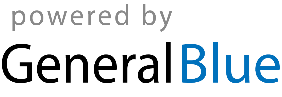 